Esempio di relazione:Tipo di segnale applicato in ingresso: ____________________ Segue la relazione scritta dove vengono illustrate le procedure seguite per lo svolgimento della provainserire il cognomeInserire il nome3 OTC06-12-2011(Costante per tutte le misure)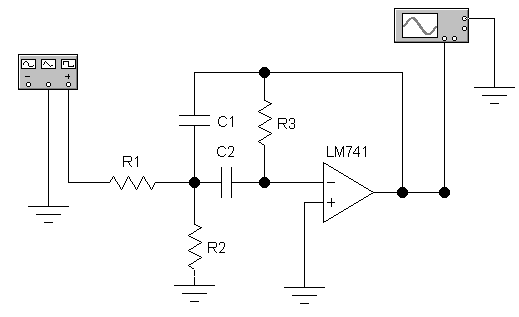 (Costante per tutte le misure)R1 = R2 = R3 = C1 = C2 = Valore previstoValore misuratoDifferenzaFrequenza di risonanzaAmpiezza alla Ampiezza alla  inferiore superioreBanda passanteGuadagno alla freq.risonanzaFattore di merito QTabella delle misure sul circuitoTabella delle misure sul circuitoTabella delle misure sul circuitoNella tabella indicare le righe che contengono il valore delle frequenze di taglio inferiore e superiore.Con i dati della tabella, costruire il grafico della curva di risposta del circuitoFrequenza ingresso (Hz)Vpp uscitaNella tabella indicare le righe che contengono il valore delle frequenze di taglio inferiore e superiore.Con i dati della tabella, costruire il grafico della curva di risposta del circuitoNella tabella indicare le righe che contengono il valore delle frequenze di taglio inferiore e superiore.Con i dati della tabella, costruire il grafico della curva di risposta del circuitoNella tabella indicare le righe che contengono il valore delle frequenze di taglio inferiore e superiore.Con i dati della tabella, costruire il grafico della curva di risposta del circuitoNella tabella indicare le righe che contengono il valore delle frequenze di taglio inferiore e superiore.Con i dati della tabella, costruire il grafico della curva di risposta del circuitoNella tabella indicare le righe che contengono il valore delle frequenze di taglio inferiore e superiore.Con i dati della tabella, costruire il grafico della curva di risposta del circuitoNella tabella indicare le righe che contengono il valore delle frequenze di taglio inferiore e superiore.Con i dati della tabella, costruire il grafico della curva di risposta del circuitoNella tabella indicare le righe che contengono il valore delle frequenze di taglio inferiore e superiore.Con i dati della tabella, costruire il grafico della curva di risposta del circuitoNella tabella indicare le righe che contengono il valore delle frequenze di taglio inferiore e superiore.Con i dati della tabella, costruire il grafico della curva di risposta del circuitoFrequenza di risonanzaNella tabella indicare le righe che contengono il valore delle frequenze di taglio inferiore e superiore.Con i dati della tabella, costruire il grafico della curva di risposta del circuitoNella tabella indicare le righe che contengono il valore delle frequenze di taglio inferiore e superiore.Con i dati della tabella, costruire il grafico della curva di risposta del circuitoNella tabella indicare le righe che contengono il valore delle frequenze di taglio inferiore e superiore.Con i dati della tabella, costruire il grafico della curva di risposta del circuitoNella tabella indicare le righe che contengono il valore delle frequenze di taglio inferiore e superiore.Con i dati della tabella, costruire il grafico della curva di risposta del circuitoNella tabella indicare le righe che contengono il valore delle frequenze di taglio inferiore e superiore.Con i dati della tabella, costruire il grafico della curva di risposta del circuitoNella tabella indicare le righe che contengono il valore delle frequenze di taglio inferiore e superiore.Con i dati della tabella, costruire il grafico della curva di risposta del circuitoNella tabella indicare le righe che contengono il valore delle frequenze di taglio inferiore e superiore.Con i dati della tabella, costruire il grafico della curva di risposta del circuitoNella tabella indicare le righe che contengono il valore delle frequenze di taglio inferiore e superiore.Con i dati della tabella, costruire il grafico della curva di risposta del circuito